«Об утверждении порядка формирования, ведения, обязательного опубликования перечня муниципального имущества сельского поселения Большеустьикинский сельсовет муниципального района Мечетлинский район Республики Башкортостан в целях предоставления во владение и (или) пользование на долгосрочной основе субъектам малого и среднего предпринимательства, организациям, образующим инфраструктуру поддержки субъектов малого и среднего предпринимательства и физическим лицам, не являющимся индивидуальными предпринимателями и применяющим специальный налоговый режим «налог на профессиональный доход»В соответствии с Федеральным законом от 24 июля 2007 года № 209 ФЗ «О развитии малого и среднего и предпринимательства в Российской Федерации» Постановлением Правительства Российской Федерации от 21 августа 2010 года         № 645 «Об имущественной поддержке субъектов малого и среднего предпринимательства при предоставлении федерального имущества» Совет сельского поселения Большеустьикинский сельсовет муниципального района Мечетлинский район Республики Башкортостан  р е ш и л:1. Утвердить прилагаемый Порядок формирования, ведения, обязательного опубликования перечня муниципального имущества, свободного от прав третьих лиц (за исключением имущественных прав субъектов малого и среднего предпринимательства), в целях предоставления муниципального имущества во владение и (или) в пользование на долгосрочной основе субъектам малого и среднего предпринимательства, организациям, образующим инфраструктуру поддержки субъектов малого и среднего предпринимательства и физическим лицам, не являющимся индивидуальными предпринимателями и применяющим специальный налоговый режим «Налог на профессиональный доход» (приложение).2. Настоящее решение разместить на официальном сайте сельского поселения Большеустьикинский сельсовет муниципального района Мечетлинский район Республики Башкортостан.3. Данное решение вступает в силу со дня его принятия.          4. Контроль исполнения настоящего решения оставляю за собой. Глава сельского поселения Большеустьикинский сельсовет муниципального района Мечетлинский район Республики Башкортостан 	   		                  А.М. Гильметдинов9 сентября 2021 года№ 98                            ? А Р А Р                                                                    Р Е Ш Е Н И Е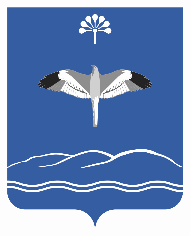 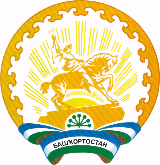 